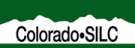 AgendaFebruary 21st, 2024 10:00 AM-3:00 PM MST*VOTING MEMBERCALL TO ORDER 10:00 WELCOME AND HOUSEKEEPING 10:05-10:10 Housekeeping ScriptINTRODUCTIONS 10:10-10:30 Council Members Guest (in chat if necessary)  SILC BUSINESS Approval of Agenda Approval of November Minutes Youth Ad-hoc CommitteeVote to Approve the RecommendationsVote for SecretaryYouth Diversity ConferenceReportMembershipAPSE and NCIL Involvement5 MINUTE BREAK SILC UPDATES SPIL ProgressSILC CoordinatorB&C ComplianceSILC Congress 2024Access Functional NeedsSILC WebsiteState ADA Compliance by JuneMemberships at OrganizationsCIL UPDATES LUNCH PUBLIC COMMENT 1:00-1:15 PARTNER UPDATES State Rehabilitation Council –  Division of Vocational RehabilitationHealth Care Policy and Finance Office of Independent Living Services(DSE) ∙ Region 8 SILC Rep - Scott TRAINING 1:30 PM – 3:00 PM  Something SPIL RelevantCOMMITTEE UPDATES Membership:Resource Development Committee: o New Chair needed o Maybe new day and time Youth Committee:YLF 2024 VenueFinance:SPIL Committee:2025 SPIL DevelopmentCovered EarlierSPIL MonitoringPublic Policy:Working on Fact sheet on housing Governance Committee:Committee Meeting Time∙Youth Ad-Hoc:No more reportsCHOOSE NEXT MEETING LOCATIONCLOSING THOUGHTS ADJOURN ATTENDEESATTENDEESCOUNCIL MEMBERS GUESTSPresentPresentAbsentExcused